Příloha č. 2Město Český Krumlov,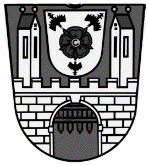 nám. Svornosti 1, 381 01  Český Krumlov, IČ: 00245836,zastoupené společnostíSlužby města Český Krumlov, s. r. o.,Domoradice 1, 381 01  Český Krumlov, IČ: 25151321Žádost o zapojení právnické osoby a fyzické osoby oprávněné k podnikání (dále jen producent) do systému města pro nakládání s odpadem podobným komunálnímu*Název producenta: 	    .............................................................................................Sídlo/místo podnikání:   .............................................................................................Název a adresa provozovny: ......................................................................................IČ:      ………………………………………………………..                                              DIČ:   ………………………………………………………….                                                    Telefonní číslo:  ..............................................E-mailová adresa:  .....................................................................                           Žádám o zapojení do systému města pro nakládání s komunálním odpadem pro výše uvedenou provozovnu.Předmět činnosti: .........................................................................................Specifikace činnosti:Prodejna**:Adresa, příp. číslo provozovny………………….Rozloha prodejních prostor: .............. m2 (pouze prodejní plocha, nikoliv skladové prostory, hygienické a jiné zázemí)Ubytovací zařízení:Adresa, příp. číslo provozovny………………….Druh: ............................. (hotel, penzion, ubytovna apod.)Počet lůžek: ...................Restaurační zařízení:Adresa, příp. číslo provozovny………………….Druh: .................................. (restaurace, bar, rychlé občerstvení, kavárna, cukrárna apod.)Počet míst k sezení: ...................Terasa: 	NE  -  ANO	počet míst: ...................................Kuchyně:	NE  -  ANOPodnikání fyzické osoby na základě živnostenského oprávnění bez provozovny:Druh podnikáníostatní (specifikace):Např.Administrativní a ostatní prostory: ..............m2Adresa, příp. číslo provozovny………………….Prodej zmrzliny: Adresa, příp. číslo provozovny………………….Prodej míchaných nápojů: Adresa, příp. číslo provozovny………………….Prodejní okénko - občerstvení Adresa, příp. číslo provozovny………………….Instituce, školy, bankovní ústavy  apod      Adresa, příp. číslo provozovny…………………. počet zaměstnanců……………Specifický provoz (disco, divadlo, muzeum apod.): individuální tvorba ceny na základě  produkce množství odpaduKvalifikovaný odhad množství odpadů z podnikatelské činnosti za týden/měsíc:Papír ................... kg/…………………..kgPlasty + nápojový karton .................. kg/…………………kgSklo .................... kg/……………….kgSměsný komunální odpad ............. kg/…………………..kgobjem vlastních nádob: ……………………….....................počet vlastních nádob: ……………………………...............Ve smyslu ustanovení § 17 odst. 6 zákona č. 185/2001 Sb., o odpadech a o změně některých dalších zákonů, v platném znění, žádám o uzavření smlouvy, na základě které mi bude umožněno využívat sběrné nádoby pro komodity:Komodita					Sběrné nádoby				vlastní 	                    společnépapír a lepenka 	20 01 01plasty + nápojový karton	20 01 39sklo	20 01 02směsný komunální odpad	20 03 01V Českém Krumlově, dne: ..............................Podpis a razítko:     ..........................................* odpad podobný komunálnímu = odpad produkovaný z činnosti právnických osob a fyzických osob oprávněných k podnikání** Prodejnou se rozumí i řemeslná nebo obdobná dílna – provozovna  fyzické osoby podnikající na základě živnostenského oprávnění